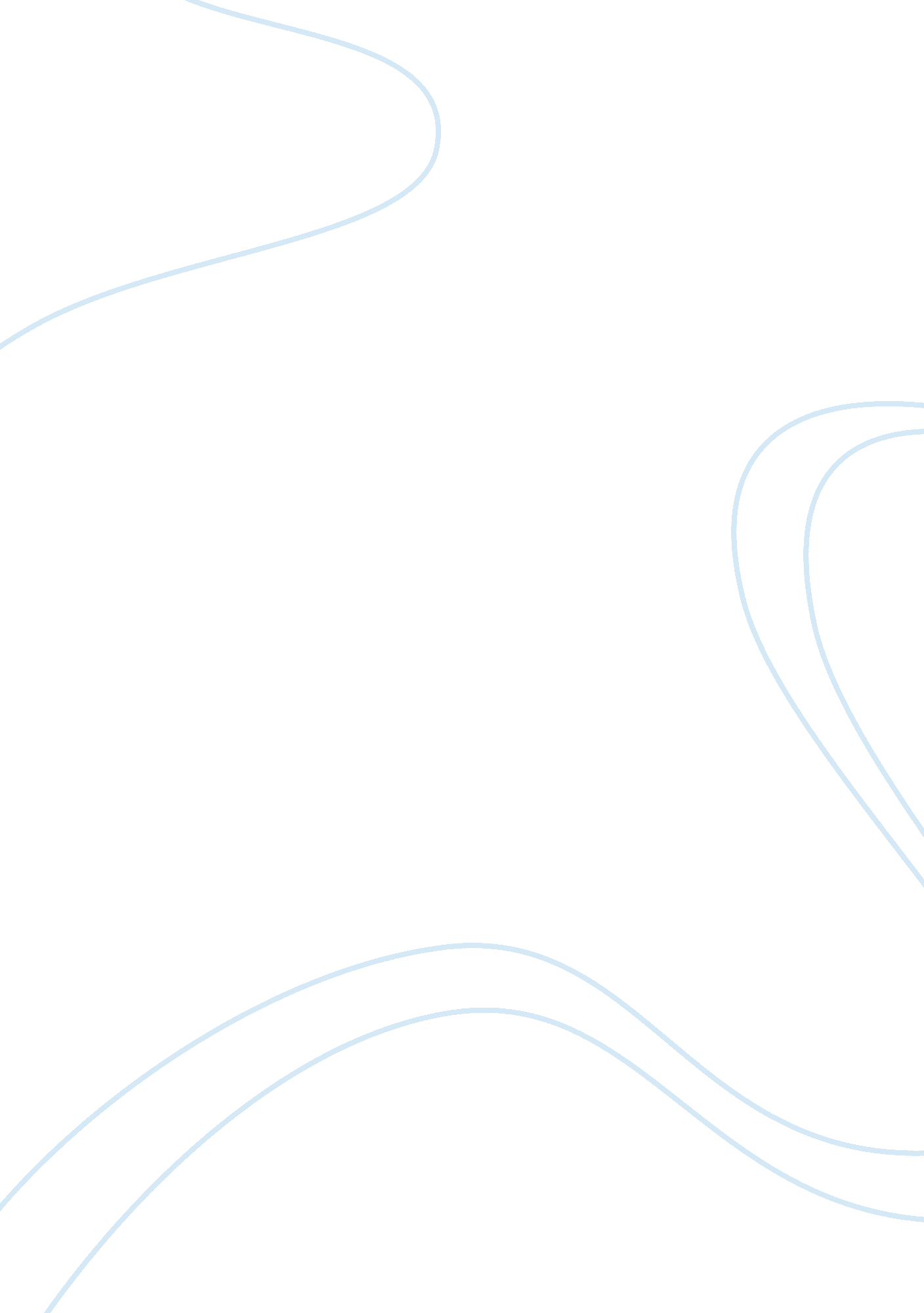 Thomson — "a defense of abortion"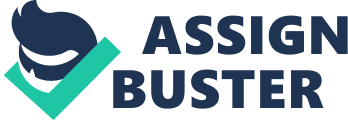 The violinist case (and all of its variants)a. Fetus = person from moment of conception 
b. Abortion still often permissible even if fetus has right to life 
c. Kidnapped/plugged into violinist: analogous to rape 
i. Someone's right to use one's body as wished > right to life 
d. You will die if you don't unplug from the violinist: analogous to mother's life in danger 
i. Not wrong to intentionally kill violinist by unplugging 
ii. Extreme view: always wrong to intentionally kill someone, not always wrong to merely let someone die 
1. This disproves the extreme viewThe Henry Fonda case (and all of its variants)a. Henry Fonda necessary to keep alive → not req 
i. Right to life doesn't entitle one to bare min to keep one alive 
b. Right not to be killed (unjustly): original violinist case disproves this 
i. Also highlights weakness in conservative argumentThe human spores casea. Analogous to consensual sex 
b. Intentionally opening window doesn't give burglar right to stay in your house 
c. Permissible to vacuum up human seeds even if you opened your windows 
i. Abortion sometimes permissible after consensual sexThomson's arguments that use the above casesa. Abortion is sometimes permissible - not always, fetus's interests are still relevant: have right to life from conception, but sometimes right to use one's body > right to lifeSummarya. Abortion is sometimes permissible - not always, fetus's interests are still relevant: have right to life from conception, but sometimes right to use one's body > right to life ONTHOMSON — " A DEFENSE OF ABORTION" SPECIFICALLY FOR YOUFOR ONLY$13. 90/PAGEOrder NowTags: Abortion 